Üdvözlünk a 15. SEMMELWEIS KÖNYVHÉT alkalmából, 
a 2018/2019-es egyetemi tanév kezdetén!Tanulmányaidhoz sok sikert kívánunk!A Semmelweis Kiadó honlapján tájékozódhatsz a legújabb tankönyvekről, jegyzetekről, e-könyvekről, letölthetsz fontos dokumentumokat, de egyéb híreket, publikációkat is olvashatsz. Kérünk, regisztráld magad honlapunkon: www.semmelweiskiado.hu, és kérd hírlevelünket!GYÓGYSZERÉSZTUDOMÁNYI KAR, III. ÉVFOLYAMÁfás számla igényedet kérjük fizetéskor előre jelezd, mert utólag nem áll módunkban számlát adni. Könyvet és jegyzetet kizárólag sértetlen állapotban cserélünk, számla vagy nyugta ellenében. A könyv és a jegyzet szerzői jogi oltalom és kizárólagos kiadói felhasználási jog alatt áll (1999. évi LXXVI. törvény). Bármely részének vagy egészének mindennemű többszörözése a Kiadó engedélye nélkül jogsértő és büntetendő!Közös nyelvünk a könyv!							TASTE the universe of books!Szerző / szerkesztőKönyv / jegyzet címeKiadói áradb+ 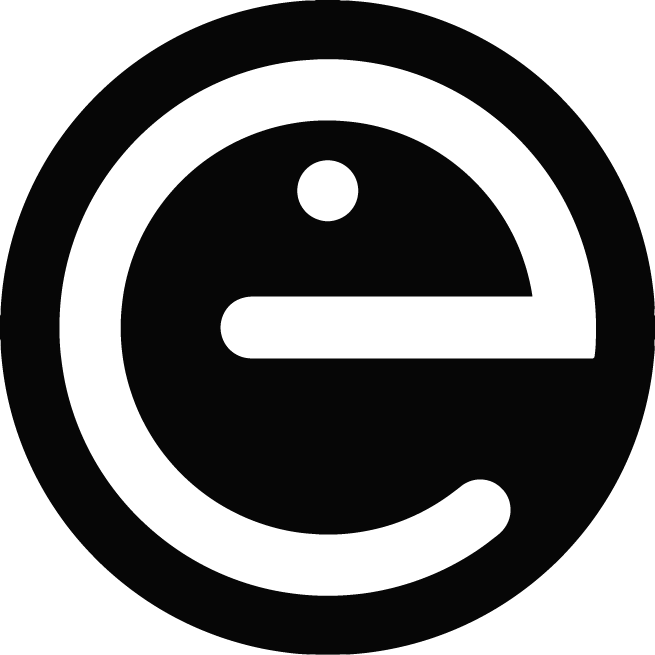 Ádám ÉvaMikrobiológia + CD6.320Bagossy BettyDeutsch für Mediziner + MP37.980+ Csaba GyörgyBiologikon800Csempesz FerencKolloidkémiai laboratóriumi gyakorlatok1.920+ Falus AndrásAz immunológia alapjai6.240Fülöp, Noszál, Szász, TakácsnéGyógyszerészi kémia  9.600+ Ivanics TamásFejezetek az élettan tantárgyból500Kollai MárkÉlettani gyakorlatok gyógyszerészhallgatók számára500Marczal GabriellaMérgező növények, növényi mérgezések1.500+ Monos EmilA vénás rendszer élettana1.200+ Monos EmilHemodinamika. A vérkeringés biomechanikája1.800Móriczné Győrffy MáriaEnglish for Doctors + MP37.980+ Nagy KárolyOrvosi mikrobiológiai gyakorlatok (spirálos)2.000Szigeti GyulaSzervezetünk folyadékterei és a vér500Szőke Éva, Kéry ÁgnesFarmakognózia + CD4.000Takácsné Novák KrisztinaGyógyszerészi kémia gyakorlatok5.900csak Bánhegyi Gábor, Sipeki SzabolcsBiokémia, molekuláris és sejtbiológia I. fejezet  2.125csak Bánhegyi Gábor, Sipeki SzabolcsBiokémia, molekuláris és sejtbiológia II. fejezet  2.415csak Bánhegyi Gábor, Sipeki SzabolcsBiokémia, molekuláris és sejtbiológia III. fejezet  1.860+ E-könyvként is rendelhető. Bővebb információ honlapunkon: www.semmelweiskiado.huE-könyvként is rendelhető. Bővebb információ honlapunkon: www.semmelweiskiado.huE-könyvként is rendelhető. Bővebb információ honlapunkon: www.semmelweiskiado.huE-könyvként is rendelhető. Bővebb információ honlapunkon: www.semmelweiskiado.hucsak Csak E-könyvként rendelhető meg. A boltban fizethető készpénzzel és bankkártyával. A www.semmelweiskiado.hu honlapon bankkártyával fizethető. E-mail cím megadása KÖTELEZŐ. Ezzel az e-mail címmel kell a honlapon regisztrálni a letöltéshezCsak E-könyvként rendelhető meg. A boltban fizethető készpénzzel és bankkártyával. A www.semmelweiskiado.hu honlapon bankkártyával fizethető. E-mail cím megadása KÖTELEZŐ. Ezzel az e-mail címmel kell a honlapon regisztrálni a letöltéshezCsak E-könyvként rendelhető meg. A boltban fizethető készpénzzel és bankkártyával. A www.semmelweiskiado.hu honlapon bankkártyával fizethető. E-mail cím megadása KÖTELEZŐ. Ezzel az e-mail címmel kell a honlapon regisztrálni a letöltéshezCsak E-könyvként rendelhető meg. A boltban fizethető készpénzzel és bankkártyával. A www.semmelweiskiado.hu honlapon bankkártyával fizethető. E-mail cím megadása KÖTELEZŐ. Ezzel az e-mail címmel kell a honlapon regisztrálni a letöltéshez